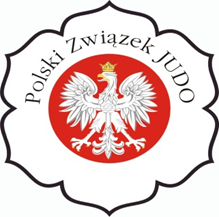 OŚWIADCZENIE *        Imię i nazwisko opiekunów     …………………………......... ……………………………………            Adres zamieszkania……………………………………..My niżej podpisani rodzice/opiekunowie prawni ………………………………………………………..                                                                                     (imię i nazwisko zawodnika/zawodniczki)wyrażamy zgodę na amatorskie uprawianie judo oraz wyrobienie licencji zawodniczej w klubie…………………………..…………………………………………………….…………………………                                                                               Podpis ojca i matki lub opiekuna prawnego……………………………………………….	                                       /miejscowość i data/* dotyczy zawodników niepełnoletnichImię i nazwiskoData urodzeniaPESELMiejsce urodzeniaAktualny adres zamieszkaniaStopień judo i data uzyskania /dzień, miesiąc, rok/Data rozp.Treningu judo /dzień, miesiąc, rok/